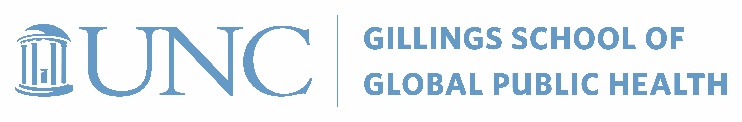 AGENDANC Legislator Briefing12:00–3:15 p.m.January 28, 2019Blue Cross Blue Shield (BCBS) Auditorium, Lower Level, Michael Hooker Research Center (MHRC)11:45 amArrive at Carolina Inn 211 Pittsboro St., Chapel Hill, NC  27515Meet in lobby to walk to the Gillings School of Global Public HealthNeed help? Please call the Gillings School Dean’s Office at 919-843-090812:00 pm(20 min)Welcome (Leah Devlin, DDS, MPH, Professor of the Practice, Health Policy and Management)Lunch buffet; get settledIntroductions Our guests introduce themselves, share reasons for joining us today. 12:20 pm(30 min)Making an impact in North Carolina: Spotlight on students at GillingsOur students: Public health leaders of the future Anna Schenck, PhD, Associate Dean for Practice; Director and Professor, Public Health Leadership ProgramStudent highlights Gillings students at each table will share highlights of recent work. Anna Austin, PhD student, Maternal and Child HealthErin Clark, MPH student, Public Health LeadershipAlex Gertner, MD/PhD student, School of Medicine and Health Policy and ManagementAlyssa Grube, PhD student, Environmental Sciences and Engineering Crystal Nguyen, PhD student, BiostatisticsJessica Soldavini, MPH, PhD student, NutritionChelsea Swanson, MPH student, Health BehaviorCorinne Wiesner, PhD student, Environmental Sciences and Engineering 12:50 pm(10 min)Photo Opportunity1:00 pm(25 min)The Gillings School of Global Public Health: An asset for North CarolinaBarbara K. Rimer, DrPH, Dean and Alumni Distinguished ProfessorPenny Gordon Larsen, PhD, Associate Dean for Research and Professor, NutritionJeff Warren, PhD, Research Director, NC Policy Collaboratory1:25pm(35 min)A sampling of research and outreach at UNC Gillings (Moderator: Gordon-Larsen)What you need to know about Juul (Kurt Ribisl, PhD, Professor and Chair, Health Behavior)Bending the curve on the opioid epidemic in North Carolina (Steve Marshall, PhD, Professor of Epidemiology and Director, Injury Prevention Research Center)The PFAS Testing Network: Emerging contaminants, why they matter, and what we’re doing about them in NC (Detlef Knappe, PhD, S. James Ellen Distinguished Professor, Civil, Construction and Environmental Engineering, NCSU, and Jason Surratt, PhD, Professor, Environmental Sciences and Engineering)2:00 pm(20 min)Strengthen North Carolina: RTI International and Gillings make an IMPACT (Moderator: Jackie M. Olich, PhD, senior director, university collaborations, RTI International)Keith Levine, PhD, Senior Research Chemist, RTI InternationalWilliam Vizuete, PhD, Associate Professor, Environmental Sciences and EngineeringJill Stewart, PhD, Associate Professor, Environmental Sciences and Engineering2:20 pm(35 min)Discussion opportunity (Moderator: Devlin)Supporting the General Assembly for a healthier North Carolina: How can we help?2:55pm(10 min)Closing commentsBarbara K. Rimer, DrPH, Dean and Alumni Distinguished Professor3:00 pm Adjourn for refreshmentsLower Atrium, Michael Hooker Research Center